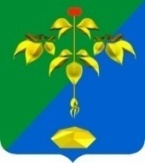 АДМИНИСТРАЦИЯ ПАРТИЗАНСКОГО ГОРОДСКОГО ОКРУГА  ПРИМОРСКОГО КРАЯП О С Т А Н О В Л Е Н И Е            В целях реализации «Плана основных мероприятий по проведению в Российской Федерации Года семьи», утвержденного правительством РФ 26.12.2023 № 21515-П45-ТГ,  проведением Всероссийского и регионального этапов Конкурса «Семья года»,  на основании статей 29, 32 Устава Партизанского городского округа администрация Партизанского городского округаПОСТАНОВЛЯЕТ:  Утвердить прилагаемые :1.1.Положение о  муниципальном этапе Конкурса «Семья года»;  1.2.Состав конкурсной комиссии по подведению итогов муниципального этапа Конкурса «Семья года». 2. Настоящее постановление  подлежит размещению на официальном сайте в информационно-коммуникационной сети «Интернет»,  опубликованию  в газете «Вести».3. Контроль за исполнением настоящего постановления возложить на заместителя главы администрации городского округа  Романова М.И. Глава городского округа                                                             О.А. Бондарев О проведении муниципального этапа Конкурса «Семья года»